NAME 	____________________________________  	INDEX NO.		_______________SCHOOL 	____________________________________	SIGNATURE 		_______________									DATE 			_______________231/3BIOLOGYPaper 3(PRACTICAL)JULY/AUGUST, 2015Time: 1 ¾ hoursBIOLOGYPaper 3(PRACTICAL)1 ¾ hoursINSTRUCTIONS TO CANDIDATESWrite your name, school and index number in the spaces provided above. Write the date of examination and sign in the spaces provided above. You are required to spend the first 15 minutes of the 1¾ allowed for this paper reading the whole paper carefully before commencing your work. Answer all the questions in spaces provided. Additional pages must not be inserted.Candidates may be panalized for recording irrelevant information and for incorrect spellings especially of technical terms.This paper consists of 6 printed pages.Candidates should check to ensure that all pages are printed as indicated and no questions are missing.FOR OFFICIAL USE ONLYYou are provided with olive oil, liquids labeled M1 and N2 and irish potato. Label two test tubes A and B. place 2cm3 of water into each test tube. Add 8 drops of olive oil into each test tube. To test tube labeled A add 8 drops of liquid N1. Shake both test tubes allow to stand for 2 minutes. i) 	Record your observation. 									(2 marks)		Test tube B______________________________________________________________________________________________________________________________________________________________________		Test tube B ______________________________________________________________________________________________________________________________________________________________________	ii) 	Name the process that has taken place in test tube A. 					(1 mark) 	___________________________________________________________________________________	iii) 	State the significance of the process named in (a) (ii) above. 				(1 mark) 	______________________________________________________________________________________________________________________________________________________________________	iv)	Name the:- Digestive juice in humans that has the same effect on oil as liquid N1			(1 mark)___________________________________________________________________________________Region of alimentary canal into which the juice is secreted 				(1 mark) ___________________________________________________________________________________b) 	Label two test tubes C and D. Place 2cm3 of liquid N2 into each. Add a drop of iodine into each test tube i) 	Record your observation.										(1 mark) ______________________________________________________________________________________________________________________________________________________________________ii) 	Suggest the identity of N2.									(1 mark) ___________________________________________________________________________________	Cut out a cube whose sides are 1cm from the irish potato provided. Crush the cube to obtain a paste. Place the paste in test tube labeled C. leaves the set up for at least 30 minutes. iii) 	Record your observation.										(1 mark) ______________________________________________________________________________________________________________________________________________________________________iv) 	Account for the results in b (iii) above. 								(2 marks) _________________________________________________________________________________________________________________________________________________________________________________________________________________________________________________________c)	i) 	Cut another cube whose sides are 1cm from the Irish potato. Crash the cube. Place the crushed 	paste into a test tube. Carry out food test with the reagent provided. 		Record the procedure and results. 								 	Procedure												(1 mark)___________________________________________________________________________________Results													(1 mark)___________________________________________________________________________________	ii) 	Account for the result in c (i) above.								(2 marks) ____________________________________________________________________________________________________________________________________________________________________________________________________________________________________________________________________________________________________________________________________________You are provided with photographs of specimen X, X,Y, and Z 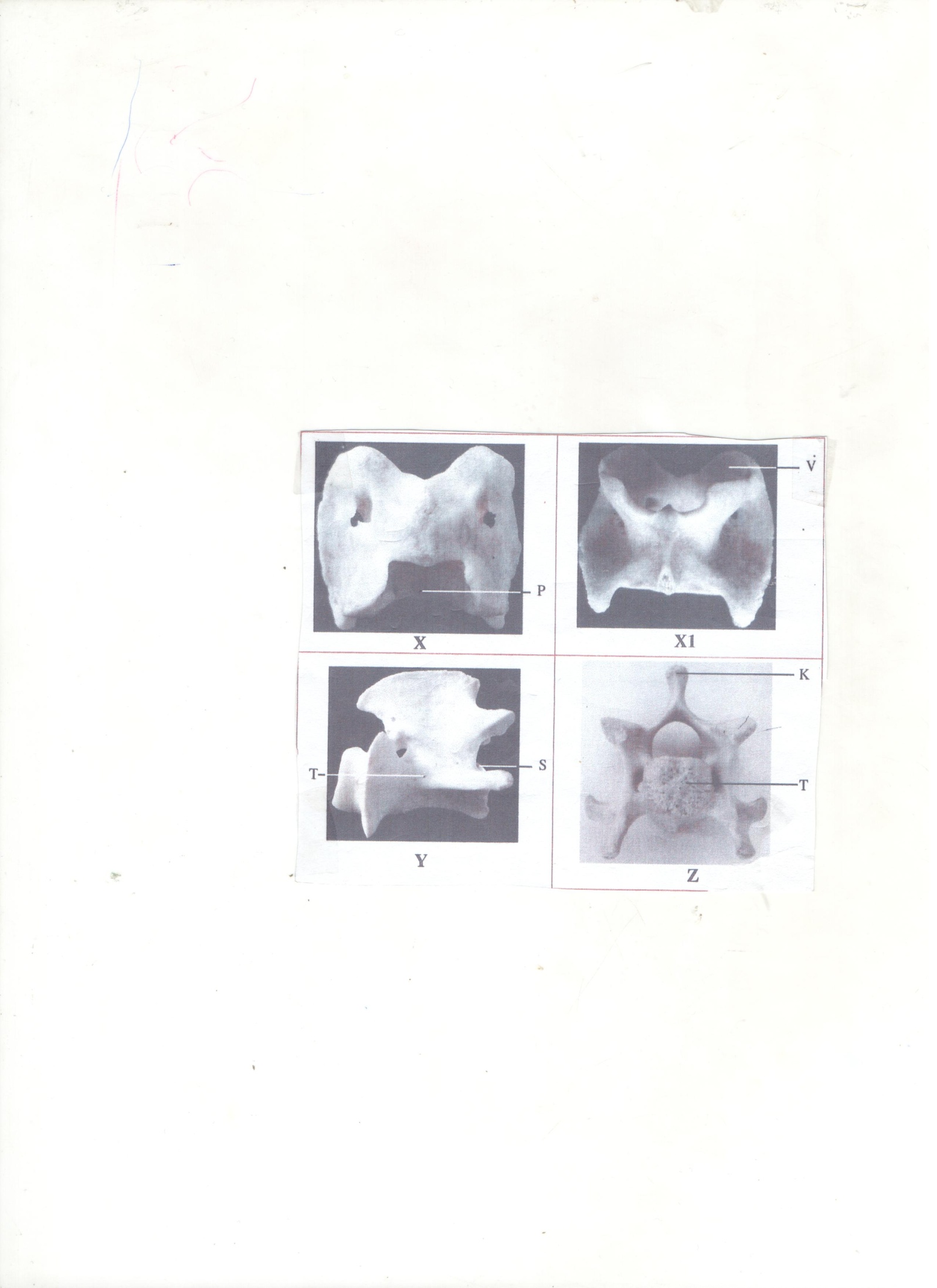 Name the region from which the bones were obtained.						(1 mark) ___________________________________________________________________________________Identify the bones labeled. 									(3 marks) X	________________________________________________________________________________	Y	________________________________________________________________________________	Z	________________________________________________________________________________State three characteristics features of the bone labeled X. 					(3 marks) ____________________________________________________________________________________________________________________________________________________________________________________________________________________________________________________________________________________________________________________________________________Which structures fit the opening labeled P in the photographs of specimen X.			(2 marks) _________________________________________________________________________________________________________________________________________________________________________________________________________________________________________________________State the functions of the parts labeled S and T in the photograph of specimen Y.		(2 marks) S__________________________________________________________________________________T__________________________________________________________________________________Name the structures that articulates with the part labeled V in the photograph of specimen X1 ___________________________________________________________________________________Name the parts labeled K and T on the photograph of specimen Z. 				(2 marks) K	________________________________________________________________________________T	________________________________________________________________________________State two adaptations of bone Y to its functions. 						(2 marks) _________________________________________________________________________________________________________________________________________________________________________________________________________________________________________________________You are provided with three sets of seedling labeled Set A1, Set A2, Set B 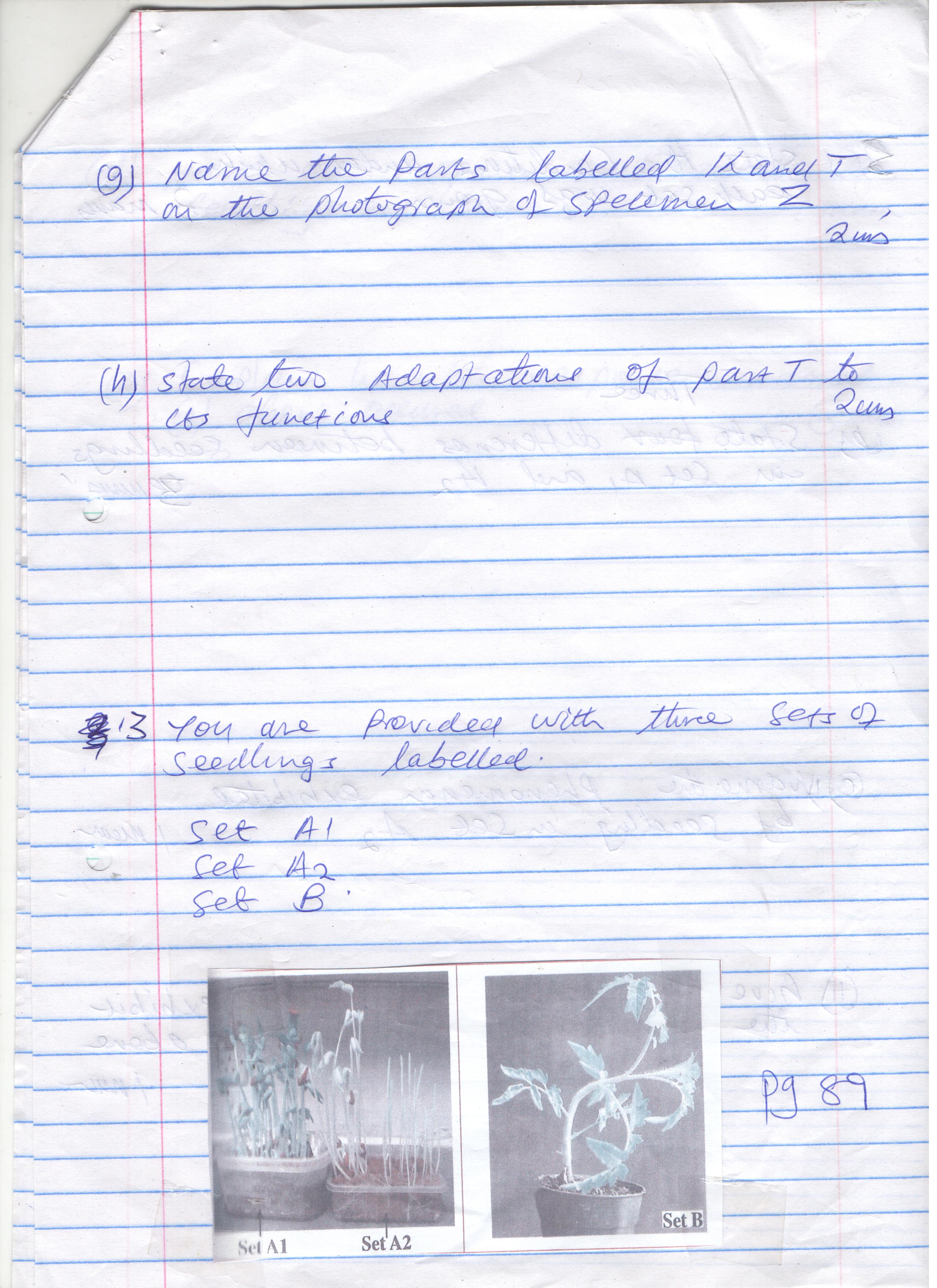 State the conditions under which each set was grown. 						(3 marks) ____________________________________________________________________________________________________________________________________________________________________________________________________________________________________________________________________________________________________________________________________________State difference between seedlings in Set A1 and A2. 						(3 marks) ____________________________________________________________________________________________________________________________________________________________________________________________________________________________________________________________________________________________________________________________________________i)	Name the phenomenon exhibited by seeding a Set A2.					(1 mark) ___________________________________________________________________________________	ii) 	Give the reason why plants exhibit the phenomenon named in (c ) (i) above.		(1 mark) ______________________________________________________________________________________________________________________________________________________________________Name the response exhibited by the seedling in set B. 						(1 mark) ___________________________________________________________________________________Explain how the response named in (d) above occurred. 					(3 marks) ____________________________________________________________________________________________________________________________________________________________________________________________________________________________________________________________________________________________________________________________________________QUESTIONMAXIMUM SCORECANDIDATE’S SCORE115213312TOTAL SCORE40